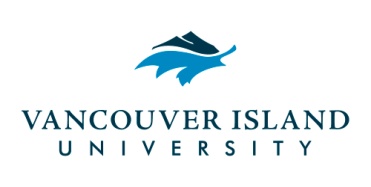 FACULTY OF MANAGEMENTSummative Assessments 2012PROGRAMCHAIR’S RECOMMENDATIONFTE TARGETSFTE TARGETSFTE TARGETSESTIMATED BUDGETESTIMATED BUDGETESTIMATED BUDGETDEAN’S RECOMMENDATIONPROGRAMCHAIR’S RECOMMENDATION2013/20142014/20152015/20162013/20142014/20152015/2016DEAN’S RECOMMENDATIONBachelor of Arts, Major and Minor in EconomicsThe Economics Major should definitely be enhanced by active promotion, both inside and outside the university.  There are several approaches that can be initiated within the department and the wider faculty area.121620N/AN/AN/AEnhanceBachelor of Arts, Minor in BusinessThe BA, Minor in Business should be actively promoted by collaborative advising between the BA and BBA Advisors.  We recognize that the business minor as it currently stands has not been actively promoted or supported by the faculty; we expect that the transition to majors & minors should only prove to be beneficial.  The development of the BBA minors will require the business faculty to revisit the BA minor in a more meaningful way and involve the BA program in reviewing the requirements for completion.468N/AN/AN/AMaintainBachelor of Business Administration, Certificate and Diploma of Business ManagementMaintain with continued growth of three to five % per year. By the budget year 2015-2016, an additional three to four more faculty FTEs will be required.850890920N/A$100,000$300,000ExpandBachelor of Hospitality ManagementContinue to enhance the program by active engagement in the program review process, continue building the pan Canadian articulation network.  We have enough temporary faculty workload and recommend it be converted to a regular full-time position in 2014/2015.182124N/A$104,000N/AEnhanceBachelor of Tourism Management, Major in Recreation ManagementNOTE:  Starting in fall 2009, students could apply for the first year of the degree program.  Therefore FTE numbers for the Bachelor of Tourism Management includes students from 1st year to 4th year.  For the purpose of this S.A. assessment, we have broken the FTEs into diplomas and then the 3rd and 4th year of the degree.2013/2014 scheduled program review.506070N/AN/AN/AEnhanceEvent Management CertificateDue to demand, the Event Management Certificate has started to offer spring sessions and will continue to into the future.111213Cost RecoveryCost RecoveryCost RecoveryMaintainHospitality Management DiplomaContinue to enhance the program delivery and quality through the formal program review process, in-house program evaluations, focus groups and appropriate marketing.The proposed budget increased is included in the Bachelor of Hospitality Management Summative Assessment.424952N/AN/AN/AEnhanceMaster of Arts in Sustainable Leisure ManagementRecommendation is to maintain MA SLM and remain committed to the five year start up plan.202533N/AN/AN/AMaintainMaster of Business AdministrationDue to strong student demand, we expect to expand the program to six cohorts from five cohorts while continuing to enhance the program quality.  This will provide additional program surplus to support the Program, the Faculty and the University.240240240N/AN/AN/AExpandPost-Degree Diploma in Business StudiesContinue to collaborate with International Education to ensure that we optimize the opportunity to grow the PDDB and to attract students to the BBA, Rec/Tourism and Hospitality Management courses and to the MBA Program.404244N/AN/AN/AEnhanceRecreation and Sport Management DiplomaRecommendation is to enhance the Recreation and Sport diploma through expansion of the diploma cohort by reserved seats for interdisciplinary students, and 2012/13 institutional program review completion.606468N/AN/AN/AEnhanceTourism Studies DiplomaRecommendation is to enhance the Tourism Studies diploma through means of expanding diploma cohort by reserved seats for interdisciplinary students, and 2012/13 institutional program review completion.404346N/AN/AN/AEnhanceWine Business CertificateContinue to market the certificate option to build awareness and enrollment.  The program may consider moving to a full time certificate which would widen the access to the program.  As it is currently offered there are barriers – for example, upper level courses requiring prerequisites- for a new student to take the certificate as a stand-alone program.  A curriculum review is required to facilitate this.Currently, the majority of the certificate students are degree and diploma students in other programs.223N/AN/AN/AExpand